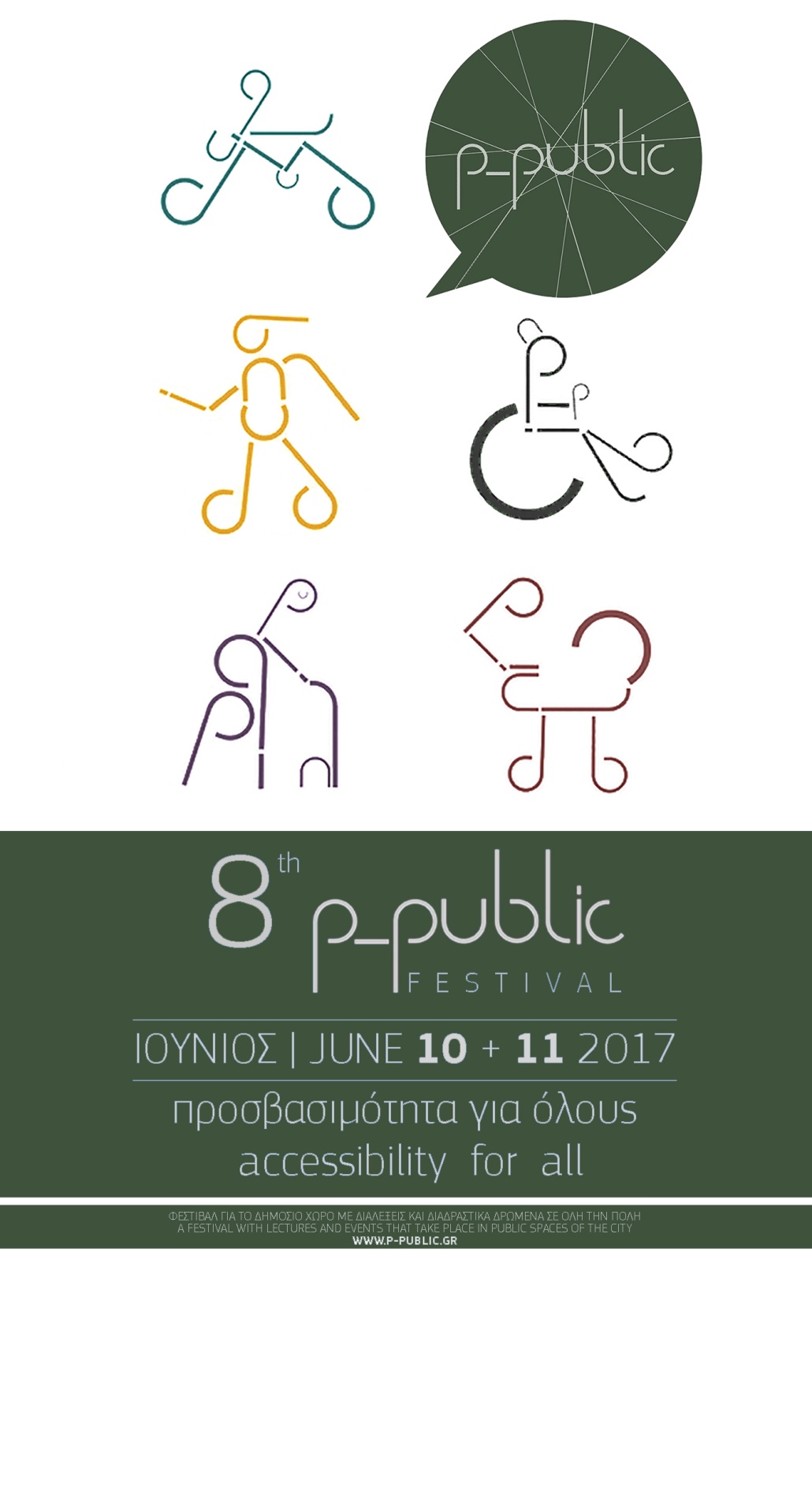 ΠΡΟΓΡΑΜΜΑ ΔΡΑΣΕΩΝ & ΔΙΑΛΕΞΕΩΝEVENTS' & LECTURES' PROGRAMΠΡΟΓΡΑΜΜΑ ΔΡΑΣΕΩΝ 2017 / EVENTS' PROGRAM 2017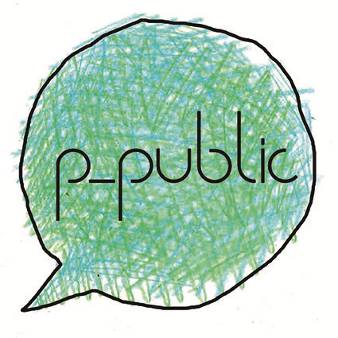 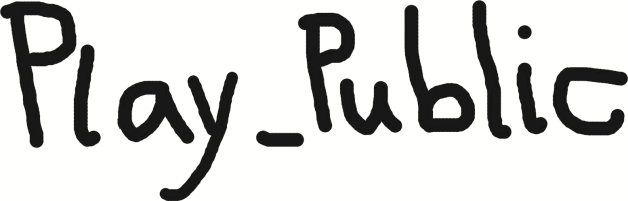 ΠΡΟΓΡΑΜΜΑ ΔΡΑΣΕΩΝ 2017 / EVENTS' PROGRAM 2017ΠΡΟΓΡΑΜΜΑ ΔΙΑΛΕΞΕΩΝ 2017 / LECTURES' PROGRAM 2017Κέντρο Αρχιτεκτονικής της Μεσογείου / Centre for Mediterranean ArchitectureΠΡΟΓΡΑΜΜΑ ΔΙΑΛΕΞΕΩΝ 2017 / LECTURES' PROGRAM 2017Κέντρο Αρχιτεκτονικής της Μεσογείου / Centre for Mediterranean ArchitectureΠΑΡΑΛΛΗΛΑ ΔΡΩΜΕΝΑ:  _Έκθεση πινακίδων: Όλο το διήμερο του φεστιβάλ, στον όροφο του ΚΑΜ, θα διεξάγεται έκθεση πινακίδων με θέματα από τις φετινές συμμετοχές στις διαλέξεις._Προβολή βίντεο: Κατά τη διάρκεια των διαλέξεων στο ΚΑΜ θα προβάλλονται βίντεο από το διαδικτυακό τόπο #RespectLife._Έκθεση: «Οι Βυζαντινές Οχυρώσεις των Χανίων», Παλαιό Χαμάμ / Οδός Κατρέ, Παλιά Πόλη Χανίων, Εφορεία Αρχαιοτήτων Χανίων(διατίθεται έντυπο ενημερωτικό υλικό σε γραφή Braille)Ωράριο έκθεσης: Παρασκευή 9/6: 19.00-22.00Σάββατο 10/6: 11.00-13.00 & 19.00-21.00Κυριακή 11/6: 11.00-13.00 & 19.00-21.00SIDE EVENTS: _Panels' Exhibition: During the days of the festival, on the 1st floor of the Centre for Mediterranean Architecture (CMA), there will be a graphic panels’exhibition of this year’s lectures’_Video projection: During lectures at CMA there are projecting videos from the campaign #RespectLife._Exhibition: “The Byzantine Wall of Chania”, Old Hammam / Katre st., Chania Old Town, Ephorate of Antiquities of Chania(there is available documentation in Braille)Exhibition hours: Friday 9/6: 19.00-22.00Saturday 10/6: 11.00-13.00 & 19.00-21.00Sunday 11/6: 11.00-13.00 & 19.00-21.00Info: www.p-public.gr  /   https://www.facebook.com/p_publicΣάββατο 10 Ιουνίου 2017Έναρξη 10:00 | Λήξη 13:30Saturday June 10, 2017Start 10:00 | End 13:30_«Διευρύνοντας τους Ορίζοντες» / Σημείο εκκίνησης: Θέατρο ΒλησίδηΣύλλογος «Ορίζοντας»Πραγματοποίηση μικρής κυκλικής διαδρομής με αναπηρικά αμαξίδια. Η καθορισμένη διαδρομή θα έχει διάφορα εμπόδια (πχ σκαλοπάτι, παρκαρισμένο όχημα κτλ) και θα είναι μη προσβάσιμη σε ΑμεΑ.10:00 – 12:00_“Widen your Horizon” / Start point: “Vlisidis” Theatre (Junction: Maridaki st. & Akti Miaouli)”Horizon” AssociationCitizens and visitors will have the chance to make a small route with wheelchairs. The way to the destination will not be accessible on purpose. _”Mind the path” / Σημείο εκκίνησης: Οδός Μουσούρων & Χ’’ ΓιάνναρηCarrot Architects(Κανέλλη Ανθή, Μπουρούνη Ιωάννα, Βουγιουκαλάκη Όλγα, Κουτουλάκη Εύα)Μετατροπή μιας επιλεγμένης διαδρομής στο κέντρο της πόλης των Χανίων, σε απολύτως μη προσβάσιμη για όλους, έτσι ώστε ο πολίτης να αναγκαστεί να χαράξει τη δική του εναλλακτική διαδρομή για να φτάσει στον τελικό επιλεγμένο προορισμό.   12:30 – 13:30_”Mind the path” / Junction point: Mousouron & Hatzimichali Giannari st.Carrot Architects (Kanelli Anthi, Mpourouni Ioanna, Vougioukalaki Olga, Koutoulaki Eva)Participants will have the chance to follow a route that will be fulfilled with obstacles, in order to force themselves to find an alternative way to the final destination. Κυριακή 11 Ιουνίου 2017Έναρξη11:00 | Λήξη 22:00Sunday June 11, 2017Start 11:00 | End 22:00_”Walk into their shoes” /  Σημείο εκκίνησης: πλατεία ΜητρόποληςΑλεξοπούλου Νεφέλη, Ζορμπά Δέσποινα, Τσέρτου ΔήμητραΜαστραντωνάκη Ανδρονίκη, Μπακάλη ΚωνσταντίναΟι συμμετέχοντες θα έχουν την ευκαιρία να περπατήσουν μια συγκεκριμένη διαδρομή μαζί με τέσσερα διαφορετικά γκρουπ από άτομα με ειδικές ανάγκες, προκειμένου να κατανοήσουν τις δυσκολίες που αντιμετωπίζουν στην καθημερινή τους κίνηση μέσα στη πόλη. 11:00 – 12:15_” Walk into their shoes” / Start point: Mitropolis sq.Alexopoulou Nefeli, Zorba Despoina, Tsertou DimitraMastrantonaki Androniki, Mpakali KonstantinaParticipants will have the chance to walk a route, along with four different groups of people in special needs, in order to face the same difficulties with them in their attempt to move in the city. _"Επιδιορθώνω την πόλη μου" / Σημείο εκκίνησης: 1ο Γυμνάσιο ΧανίωνΔήμος ΧανίωνΔιαδρομή κατά την οποία πολίτες με τη βοήθεια ενός συνεργείου του Δήμου Χανίων, διορθώνουν, προσθέτουν και εξωραΐζουν τυχόν κακοτεχνίες, φθορές και ελλείψεις στον δημόσιο χώρο της πόλης.12:30 – 13:30_"Fix your city" / Start point: 1st High School of Chania (Daskalogianni & El. Venizelou st.)Chania MunicipalityCitizens and visitors will have the chance to follow a specific route in the city of Chania along with a municipal crew. The aim is to fix specific damages of public space.  _Let’s tango in public! / πλατεία Γιαλί ΤζαμισίACCORDIA LIVE MILONGA feat. Alexia Katsanevaki(Τσαμαλίκος Μάκης, Δούναβης Πέτρος, Μπόικος Ηλίας)Παρουσίαση ενός μουσικού/χορευτικού event σε δύο ενότητες (live concert και live Milonga), προσανατολισμένου στη εναλλακτική χρήση δεδομένου δημόσιου χώρου. 21:15 - 22:00_Let’s tango in public!  / Giali Tzamisi sq.ACCORDIA LIVE MILONGA feat. Alexia Katsanevaki(Tsamalikos Makis, Dounavis Petros, Boikos Ilias) Music & dance performance event, separated in two different sections (live concert and live Milonga). The event aims at the alternative use of public space. Σάββατο 10 Ιουνίου 2017Έναρξη 17:30 | Λήξη 19:30Saturday June 10,2017Start 17:30 | End 19:30_Προσέλευση17:30-17:45_Registrations_ΧαιρετισμοίΣΑΔΑΣ-ΠΕΑ Τμήμα Χανίων, Περιφερειακή Ενότητα Χανίων, Δήμος Χανίων, ΤΕΕ-ΤΔΚ, ΤΕΕ-ΤΑΚ17:45-18:00_GreetingsAssociation of Greek Architects dpt of Chania, Regional Unit of Chania,Municipality of Chania, TCG-dpt of West Crete, TCG-dpt of East Crete_Προσβασιμότητα στο Δημόσιο χώρο: μια Προσωπική υπόθεση18:00 - 18:15_Accessibility in the public space: a personal affairΓιαννιώτης Κωνσταντίνος, Αρχιτέκτων Μηχ. ΕΜΠ, Μηχ. Μηχανικός Παν. ΠατρώνΜπίσας Κώστας, Βιομηχανικός Σχεδιαστής UAL, Μηχανολόγος Μηχ. Παν. ΠατρώνYanniotis Constantinos, Architect Eng. NTUA, Mechanical Eng. Univ. of PatrasBissas Costas, Industrial Designer UAL, Mechanical Eng. Univ. of Patras_Προσβασιμότητα: Το «κλειδί» εξάλειψης των διακρίσεων18:15 -18:30_Accessibility: The “key” to eliminate discriminationΜπασιά-Θεοδωράκη Αμαλία, Εκπαιδευτικός, πρόεδρος Σωματείου Ατόμων με Αναπηρία Νομού ΧανίωνBasia-Theodoraki Amalia, Nursery teacher, President of the Union for Persons with Disabilities of the Municipality of Chania_The sense of architexture18:30 - 18:45_The sense of architextureΠαλαιογιάννη Νέλυ, Αρχιτέκτων Μηχ. ΠΚPalaiogianni Nelly, Architect Eng. TUC_Επιλύοντας θέματα προσβασιμότητας σε αναπλάσεις​ δημόσιου χώρου στα Χανιά18:45 - 19:00_Resolving accessibility issues in the case of public space regeneration in ChaniaΜΤΜ Projects - Μιχαηλίδου Μαρίνα, Τσίτουρα Μαριάννα, Αρχιτέκτονες Μηχ. ΑΠΘ, MSc ΠΚMTM Projects - Michailidou Marina, Tsitoura Marianna, Architects Eng. AUTH, MSc TUC_Συζήτηση19:00 - 19:30_DiscussionΚυριακή 11 Ιουνίου 2017Έναρξη 18:00 | Λήξη 20:45Sunday June 11, 2017Start 18:00 | End 20:45_Sign me in your life18:00 - 18:15_Sign me in your lifeΚουζέλης Σπύρος, Ψυχολόγος ΑΠΘ, MSc Παν. ΜακεδονίαςΓεωργοκωστόπουλος Χρήστος, Εργοθεραπευτής ΤΕΙ Αθηνών, MSc ΑΠΘKouzelis Spiros, Psychologist AUTH, MSc UOMGeorgokostopoulos Christos, Occupational therapist TEI of Athens, MSc AUTH_Πολιτιστική εταιρεία 'dot2dot'18:15 - 18:30_Cultural company 'dot2dot'Βρακά Χριστίνα, Θεολόγος ΜΑ ΑΠΘ, Ειδική Παιδαγωγός ΕΚΠΑΚαρτσιακλή Βασιλική, Αρχαιολόγος, MΑ ΑΠΘ, Διπλ. Ξεναγός ΑΠΘVraka Christina, Theologist, MA AUTH, Special Educator UOAKartsiakli Vasiliki, Archaeologist, MA AUTH, Certified Tourist Guide AUTH_Κίνηση Καλλιτεχνών με Αναπηρία18:30 - 18:45_Movement of Disabled ArtistsΤρυψιάνη Ειρήνη, Αρχιτέκτων Μηχ. IUAVΤσαλής Παναγιώτης, PhDΠολιτικός Μηχ. ΑΠΘΠατηνιωτάκη Εμμανουέλα, PhD Ερευνήτρια, Ακαδημαϊκός Τεχνολογιών Μετάφρασης και ΠροσβασιμότηταςTrypsiani Eirini, Architect Eng. IUAVTsalis Panagiotis, PhD Civil Eng. AUTHPatiniotaki Emmanouela, PhD Researcher, Academic of Translation Technologies and Accessibility_Συζήτηση18:45 - 19:15_Discussion_Διάλειμμα19:15 - 19:30_Break_Θεσμικό πλαίσιο για την Προσβασιμότητα στον Δημόσιο Χώρο και προβλήματα εφαρμογής19:30 - 19:45_Legislation on Accessibility in Public Space and application problemsΥπουργείο Περιβάλλοντος και Ενέργειας, Δ/νση Αρχιτεκτονικής, Οικοδομικών Κανονισμών και Αδειοδοτήσεων - Γρίβα Μαρία, Αρχιτέκτων Μηχ., MArch ΕΜΠMinistry of Environment and Energy, Directorate of Architecture, Building Regulations and Permits - Griva Maria, Architect Eng., March NTUA_Βιώσιμες μετακινήσεις σε ιστορικά κέντρα πόλεων19:45 - 20:00_Sustainable urban mobility in historic centersΔιμέλλη Δέσποινα, Αρχιτέκτων Μηχ., MArch & PhD ΕΜΠ, επικ. καθηγήτρια Αρχιτ. Σχολή ΠΚDimelli Despina, Architect Eng., MSc & PhD NTUA, assistant professor TUC - dpt of Architecture_Οι χώροι άθλησης και η πρόσβαση σε αυτούς των αθλητών με αναπηρία στα Χανιά20:00 - 20:15_Sport facilities and accessibility of athletes with disabilities in ChaniaΑθλητικό Σωματείο Ατόμων με Αναπηρία ΑΡΙΩΝ ΧΑΝΙΩΝΚουτσουπάκης Κυριάκος, Γυμναστής ΤΕΦΑΑ ΑθήναSports association for people with disabilities in Chania ARIONKoutsoupakis Kuriakos, Sport teacher TEFAA Athens_Συζήτηση20:15 - 20:45_Discussion